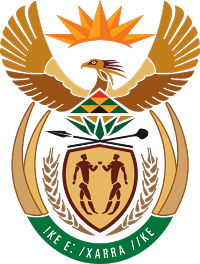 MINISTRY FOR COOPERATIVE GOVERNANCE AND TRADITIONAL AFFAIRSREPUBLIC OF SOUTH AFRICANATIONAL ASSEMBLYQUESTIONS FOR WRITTENQUESTION NUMBER 2017/1298DATE OF PUBLICATION:  19 MAY 2017Mr M Waters (DA) to ask the Minister of Cooperative Governance and Traditional Affairs:With regard to the proposed housing development on portion 296 of the Zuurfontein farm 33 I. R. situated within the boundary of the Ekurhuleni Metropolitan Municipality, where the previous owner transferred the said portion of land to the Gauteng Provincial Government for the building of a school, on what statutory grounds is the specified municipality building houses on the said property?; and On what date was the property transferred from the Gauteng Provincial Government to the specified municipality? Reply:The information was provided by the Gauteng Provincial Department of Cooperative Governance and Traditional Affairs: The Human Settlements Department has identified a need for a mixed development which includes residential and educational facilities (School). The Department is still negotiating with Provincial Government for the land and currently the Human Settlements Department are at a phase where proposals are only being done and circulated for comments. Once positive comments are received from the Provincial Government and Authorities to use the land, the town planning process will be finalised.The ownership still vests with the Provincial Government.